NLC Literacy & English Learning at Home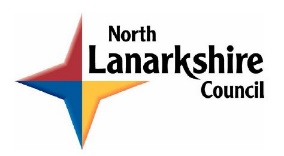 3rd/4th Level: Creating Texts – Broadly Creative (Narrative) WritingPrior Knowledge & Writer’s CraftTo begin, you will need to do two pre-writing activities:Make a visualiser for one of the main characters in the novel you are currently reading. Do this on a pice of paper in any format you like: mind-map, spider diagram, satellite plan, bullet points…Focus more on the character’s personality traits (characteristics) and how you know this about them (evidence from the novel) but you can and should add in any physical information you might have learned too (size, build, age, hair colour etc.).Predict what is going to happen next in the novel.You shouldn’t try to come up with a full story for this; you only need to imagine what the next important scene might involve. Jot down several bullet points about the plot of the novel so far. Now, using your Prior Knowledge of what has happened so far and your imagination, write a few more bullet points outlining what might happen next.Once this is done, you should attempt to write a few paragraphs in the same style as the writer for this imaginary next scene.Remember that it is Broadly Creative (Narrative) Writing so the genre features are:A title which reflects the content, tone and/or plot of the pieceA well-crafted opening which intrigues the reader and effectively establishes the tone, introduces the plot and/or describes the setting of the pieceDescriptive language (including word choice and imagery) to convey the experience of the narrator/character in sufficient detailCharacter(s) OR narrator developed through their actions, thoughts and dialogueWritten consistently in either the 1st Person (I, me, my, mine, we, us…) or the 3rd Person (he, she, John, his, hers, they, them…)Tense should be consistent (e.g. Past – was, were, had…)Dialogue laid-out appropriately A structured plot and main actions/events – including characters’ actions, reactions, consequences of their actions, thoughts, feelings and views OR  a structured account of the experience being recounted – including main events, narrator’s actions, consequences resulting from actions, thoughts, feelings, views and reflectionAn appropriate and interesting climax to the action of the story – the most exciting or dramatic pointA conclusion which resolves the plot/character issues in a satisfying manner OR brings to an end the events or experience being described – including thoughtful reflection on lessons learned or long term impact on narratorYou do not need a title and you do not need a conclusion. However, you may choose to have these if you wish. Good luck!